How to access the on-line textbook / Students1. Go to this website---  Connected.mcgraw-hill.com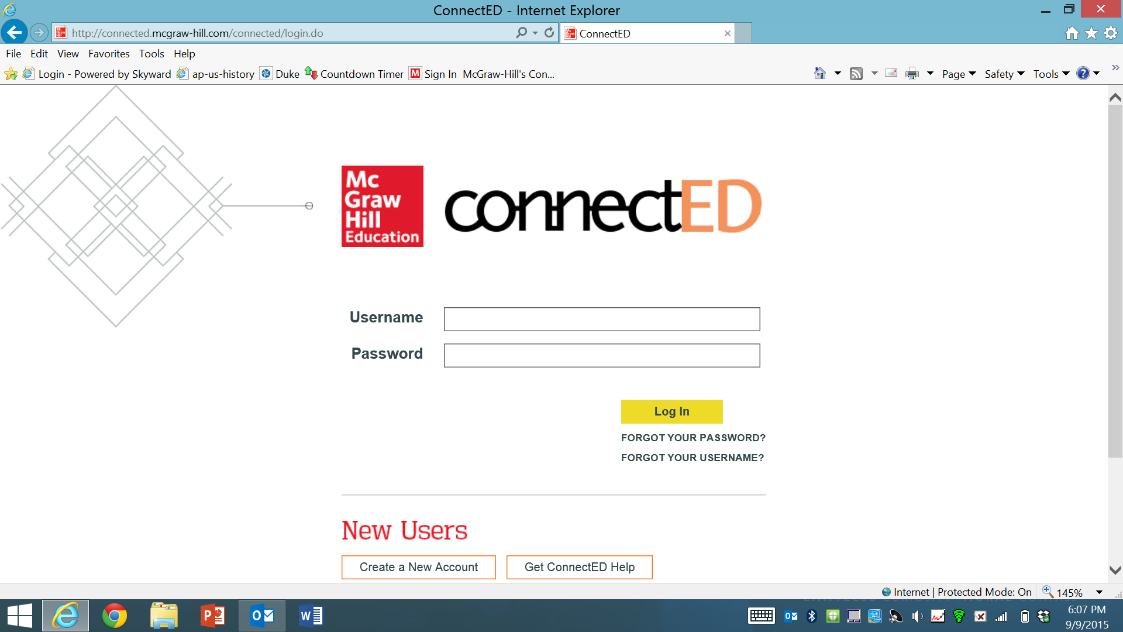 2.  type in your user name (it must be in all capital letters)Your SBISD username plus@SPRINGBRANCHISD.COM3.  type in your password 	sb______________ ( Your 		student ID)4. Click on your book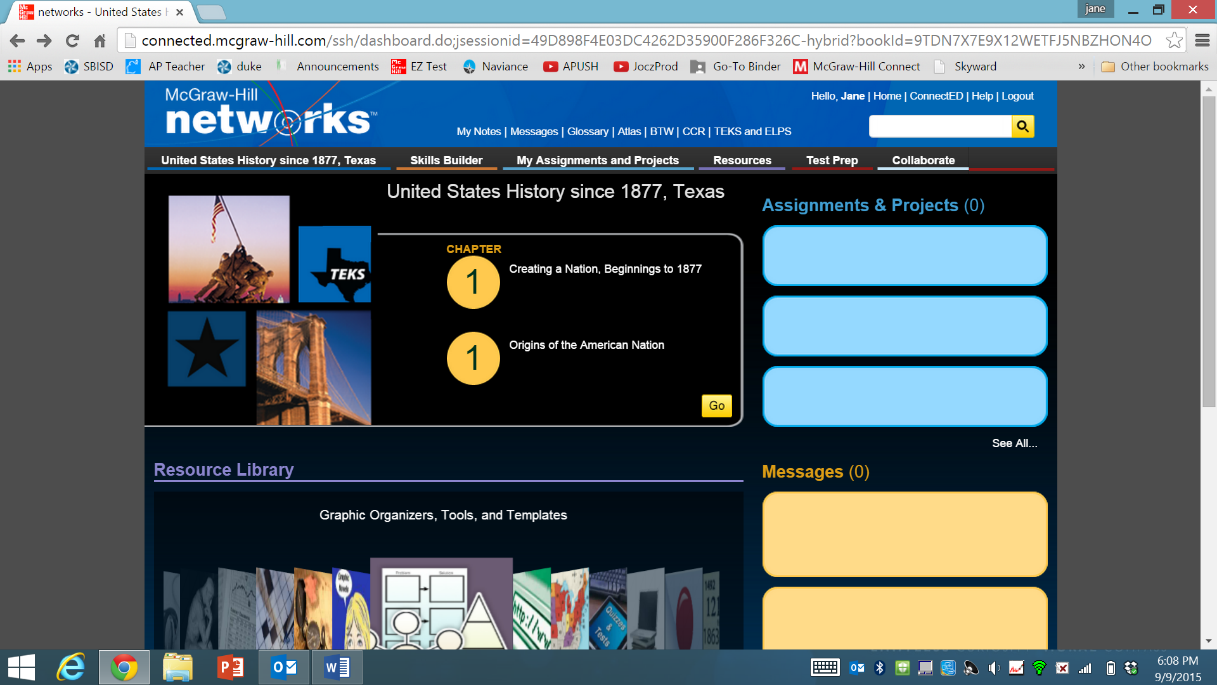 5.  Using the pull down menu—Go to the correct chapter6. Using the pull down menu—Go to the             correct lesson7. Start reading the textbook.